Please confirm your permission for this Questionnaire to be stored for the sole purpose of administering the Mentorship Scheme. Signed     								            Date The Worshipful Company of Arbitrators’ Mentorship SchemeDATABASE OF POTENTIAL MENTORS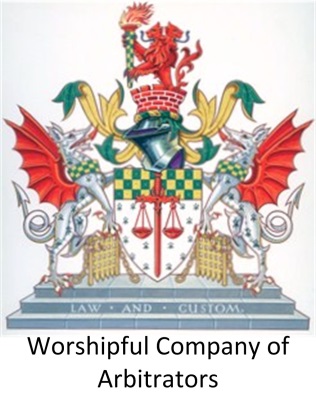 Date Forename:Surname/Business Name:Business Address:Telephone          E-mailType of mentorship available:Proactive: The Supervisor actively sets problems for the Candidate to answer for discussion with the Supervisor;Reactive: The Supervisor assists with questions posed by the Candidate;In between: Occasional setting of specific tasks by Supervisor but otherwise Reactive.Proactive, Reactive, In between(delete which do not apply Nature and locations of Mentor’s PDR Practices that might be provided:Please state all practices that that the Supervisor is content to provide, giving  the locations/jurisdictions that apply.Supervisor’s Primary Profession if other than PDRThe type of Candidate that the Supervisor will entertain under the Mentorship Fledgling Practitioner or better.Adequate academic qualification only (e.g. FCIArb)(Delete any which do not apply)Number of Candidates that the Supervisor will entertain at the same time, if more than one.Note: All successful Candidates shall be bound by a confidentiality agreementAny comments by the Mentor not already covered.